[ALL INDIA TENNIS ASSOCIATION]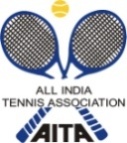 Please conform your entry on 24-03-2015 Time:- 3:00 pm to 4:00 pm  cont. +91 9818366733  +91 9136378896Hotel - YMCA Greater Noida -R2, Recreation Sector, Opposite Jaypees Golf Course, Greater Noida, 201306. U.P. Greater Noida.NAME OF THE TOURNAMENTALL INDIA TALENT SERIES TENNIS CHAMPIONSHIPS FOR BOYS AND GIRLS UNDER 14NAME OF THE STATE ASSOCIATIONU.P.STATE  TENNIS ASSOCIATIONHONY. SECRETARY OF ASSOCIATIONC.P. KACKAR (M) 9335816762ADDRESS OF ASSOCIATION4, PARK ROAD, LUCKNOWTOURNAMENT WEEKWEEK: 13 APRIL 2015ENTRY DEADLINE: 23 MARCH 2015WITHDRAWAL: 06 APRIL 2015THE ENTRY IS TO BE SENTTHE ENTRY IS TO BE SENTnoidatennis@gmail.comnoidatennis@gmail.comADDRESS (Office)ADDRESS (Office)E- 50 sector 8 noidaE- 50 sector 8 noidaTELEPHONE+91 120- 2424854/55FAX+91 9136378896EMAILnoidatennis@gmail.com ON COURT MOBILE NO.+91 9818366733+91 9717994030+91 9560330356CATEGORY ()N(      )NS(      )SS(      )CS(      )TS( )AGE GROUPS ()U-12(      )U-14( )U-16(  )U-18(  )Men’s(  )Women’s(  )SIGN-INSIGN-INQUALIFYING10/04/201512-2 pm(Friday)MAIN DRAW12/04/201512-2 pm(Sunday)MAIN DRAW SIZEMAIN DRAW SIZESingles3232Doubles1616QUALIFYING DRAW SIZEQUALIFYING DRAW SIZESinglesOpenOpenDoublesNANADATES FOR SINGLESDATES FOR SINGLESQUALIFYING11-04-201511-04-2015MAIN DRAW13-04-201513-04-2015ENTRY DEADLINE23-03-201523-03-201523-03-2015WITHDRAWAL DEADLINEWITHDRAWAL DEADLINEWITHDRAWAL DEADLINE06-04-2015ADDRESS OF VENUEADDRESS OF VENUEG.Noida Sports Complex (Greater Noida Stadium ) Next of YMCAG.Noida Sports Complex (Greater Noida Stadium ) Next of YMCAG.Noida Sports Complex (Greater Noida Stadium ) Next of YMCACOURT SURFACESYNTHETIC COURT 4SYNTHETIC COURT 4FAXNot acceptedFLOODLITYESYESBALLSAITA approved.TOURNAMENT REFEREE RAJAT THAKUR        +91 9873759180TOURNAMENT REFEREE RAJAT THAKUR        +91 9873759180TOURNAMENT DIRECTORVIVEKANANDVIVEKANANDEMAILnoidatennis@gmail.com 
ENTRY FEEAITA Registration CardIt is mandatory for the player to carry ORIGINAL REGISTRATION CARD for the sign-in. In case the player registration is in process with AITA, the player has to carry Original receipt or copy of mail from AITA confirming that  player registration is in process.